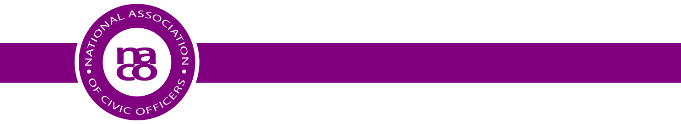 NOMINATION FOR MEMBERSHIP OF EXECUTIVE COMMITTEE OFTHE NATIONAL ASSOCIATION OF CIVIC OFFICERS 2020-2021 Nomination Forms should be emailed to the NACO Secretary, Penny Harrison, on secretary@naco.uk.com by 1330 on Tuesday 17 March 2020 or placed in the designated Ballot Box at the offices of the London Borough of Southwark, 160 Tooley Street, London SE1P 5LX by 1330 on Tuesday 17 March 2020 Nominee:Position:Authority:E-mail address and telephone number:Proposer:(Proposer must be a member of NACO)Seconder:(Seconder must be a member of NACO)NB: 	 Should there be less nominations than seats on the Executive Committee it is proposed, with the agreement of the Members present, to elect en bloc.  However, in the event there are more nominations than seats or the AGM wishing to vote for individual candidates, an e-mail/postal ballot will be held following the AGM. Full instructions will be issued to members in the event of an election